Sabiedrisko pakalpojumu regulēšanas komisijasprk@sprk.gov.lv  2021.gada 22. jūlijā Par Sabiedrisko pakalpojumu regulēšanas komisijas  izstrādāto konsultāciju dokumentu “Sistēmas pieslēguma noteikumi elektroenerģijas pārvades sistēma”	Vēja enerģijas asociācija (turpmāk tekstā – VEA) ir izskatījusi Sabiedrisko pakalpojumu regulēšanas komisijas (turpmāk – SPRK) izstrādāto konsultāciju dokumentu par sistēmas pieslēguma noteikumiem elektroenerģijas pārvades sistēmai (turpmāk tekstā – Noteikumu projekts) un atbalsota Noteikumu projekta tālāku virzību bez iebildumiem un komentāriem.Ar cieņuVEA valdes loceklis                                                    	                     Andris VanagsŠIS DOKUMENTS IR ELEKTRONISKI PARAKSTĪTS AR DROŠU ELEKTRONISKO PARAKSTU UN SATUR LAIKA ZĪMOGUVĒJA ENERĢIJAS ASOCIĀCIJA IR EIROPAS VĒJA ENERĢIJAS ASOCIĀCIJAS BIEDRS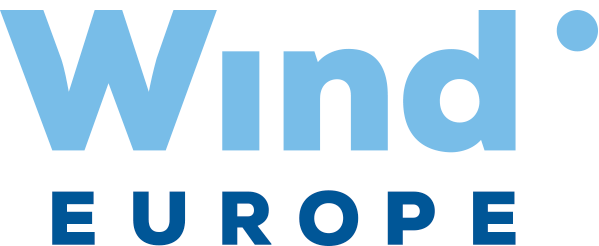 